Os alimentos utilizados para preparo do cardápio são de qualidade e frescos, portanto o cardápio pode sofrer algumas alterações de acordo com o recebimento de gêneros alimentícios;Nutricionista Responsável Técnica do PNAE – Marilia Raquel Hubner Sordi – CRN¹° 2795Os alimentos utilizados para preparo do cardápio são de qualidade e frescos, portanto o cardápio pode sofrer algumas alterações de acordo com o recebimento de gêneros alimentícios;Nutricionista Responsável Técnica do PNAE – Marilia Raquel Hubner Sordi – CRN¹° 2795SECRETARIA MUNICIPAL DE EDUCAÇÃO JARDINÓPOLIS/SC - 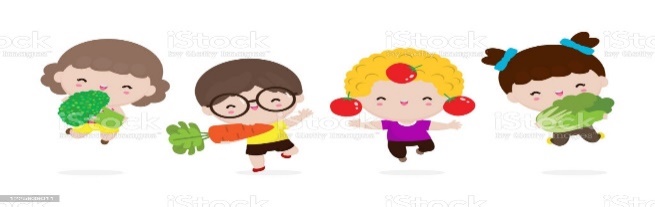 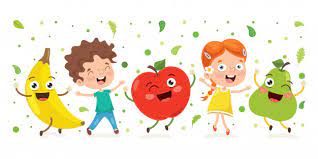 PROGRAMA NACIONAL DE ALIMENTAÇÃO ESCOLAR – PNAECARDÁPIO PRÉ-ESCOLA - PERÍODO PARCIAL - FAIXA ETÁRIA 4 a 6 anosABRIL 2023SECRETARIA MUNICIPAL DE EDUCAÇÃO JARDINÓPOLIS/SC - PROGRAMA NACIONAL DE ALIMENTAÇÃO ESCOLAR – PNAECARDÁPIO PRÉ-ESCOLA - PERÍODO PARCIAL - FAIXA ETÁRIA 4 a 6 anosABRIL 2023SECRETARIA MUNICIPAL DE EDUCAÇÃO JARDINÓPOLIS/SC - PROGRAMA NACIONAL DE ALIMENTAÇÃO ESCOLAR – PNAECARDÁPIO PRÉ-ESCOLA - PERÍODO PARCIAL - FAIXA ETÁRIA 4 a 6 anosABRIL 2023SECRETARIA MUNICIPAL DE EDUCAÇÃO JARDINÓPOLIS/SC - PROGRAMA NACIONAL DE ALIMENTAÇÃO ESCOLAR – PNAECARDÁPIO PRÉ-ESCOLA - PERÍODO PARCIAL - FAIXA ETÁRIA 4 a 6 anosABRIL 2023SECRETARIA MUNICIPAL DE EDUCAÇÃO JARDINÓPOLIS/SC - PROGRAMA NACIONAL DE ALIMENTAÇÃO ESCOLAR – PNAECARDÁPIO PRÉ-ESCOLA - PERÍODO PARCIAL - FAIXA ETÁRIA 4 a 6 anosABRIL 2023SECRETARIA MUNICIPAL DE EDUCAÇÃO JARDINÓPOLIS/SC - PROGRAMA NACIONAL DE ALIMENTAÇÃO ESCOLAR – PNAECARDÁPIO PRÉ-ESCOLA - PERÍODO PARCIAL - FAIXA ETÁRIA 4 a 6 anosABRIL 2023REFEIÇÃOSEGUNDA-FEIRA 03/04TERÇA-FEIRA04/04QUARTA-FEIRA05/04QUINTA-FEIRA06/04SEXTA-FEIRA07/04LANCHE MANHÃ - 9h20minLANCHE TARDE - 14h55mPurê de mandioca em molho com Carne bovinaSalada: alfaceBolacha CaseiraLeite com caféFruta: mamãoFesta da PascoaPão com doce de frutaLeite Fruta: mamão FERIADOSEXTA-FEIRA SANTAComposição nutricional (Média semanal)Composição nutricional (Média semanal)Energia (Kcal)PNT (g)LIP(g)CHO(g)Composição nutricional (Média semanal)Composição nutricional (Média semanal)276,2111547REFEIÇÃOSEGUNDA-FEIRA 10/04TERÇA-FEIRA11/04QUARTA-FEIRA  12/04QUINTA-FEIRA13/04SEXTA-FEIRA14/04LANCHE MANHÃ - 9h20minLANCHE TARDE - 14h55mGalinhadaSalada: Alface e couve-flor cozidaLeite com caféFruta: mamãoBiscoito*Macarrão ao molho de frango Salada: AlfaceSanduíche com pão de forma, frango desfiado, alface e queijo fatiadoSuco de uvaFruta: maçãArroz brancoFeijão PretoBisteca suína refogadaSalada: AlfaceComposição nutricional (Média semanal)Composição nutricional (Média semanal)Energia (Kcal)PNT (g)LIP(g)CHO(g)Composição nutricional (Média semanal)Composição nutricional (Média semanal)264,714541SECRETARIA MUNICIPAL DE EDUCAÇÃO JARDINÓPOLIS/SC - PROGRAMA NACIONAL DE ALIMENTAÇÃO ESCOLAR – PNAECARDÁPIO PRÉ-ESCOLA - PERÍODO PARCIAL - FAIXA ETÁRIA 4 a 6 anosABRIL 2023SECRETARIA MUNICIPAL DE EDUCAÇÃO JARDINÓPOLIS/SC - PROGRAMA NACIONAL DE ALIMENTAÇÃO ESCOLAR – PNAECARDÁPIO PRÉ-ESCOLA - PERÍODO PARCIAL - FAIXA ETÁRIA 4 a 6 anosABRIL 2023SECRETARIA MUNICIPAL DE EDUCAÇÃO JARDINÓPOLIS/SC - PROGRAMA NACIONAL DE ALIMENTAÇÃO ESCOLAR – PNAECARDÁPIO PRÉ-ESCOLA - PERÍODO PARCIAL - FAIXA ETÁRIA 4 a 6 anosABRIL 2023SECRETARIA MUNICIPAL DE EDUCAÇÃO JARDINÓPOLIS/SC - PROGRAMA NACIONAL DE ALIMENTAÇÃO ESCOLAR – PNAECARDÁPIO PRÉ-ESCOLA - PERÍODO PARCIAL - FAIXA ETÁRIA 4 a 6 anosABRIL 2023SECRETARIA MUNICIPAL DE EDUCAÇÃO JARDINÓPOLIS/SC - PROGRAMA NACIONAL DE ALIMENTAÇÃO ESCOLAR – PNAECARDÁPIO PRÉ-ESCOLA - PERÍODO PARCIAL - FAIXA ETÁRIA 4 a 6 anosABRIL 2023SECRETARIA MUNICIPAL DE EDUCAÇÃO JARDINÓPOLIS/SC - PROGRAMA NACIONAL DE ALIMENTAÇÃO ESCOLAR – PNAECARDÁPIO PRÉ-ESCOLA - PERÍODO PARCIAL - FAIXA ETÁRIA 4 a 6 anosABRIL 2023REFEIÇÃOSEGUNDA-FEIRA 17/04TERÇA-FEIRA18/04QUARTA-FEIRA19/04QUINTA-FEIRA20/04SEXTA-FEIRA21/04LANCHE MANHÃ - 9h20minLANCHE TARDE - 14h55mBolacha caseira Leite com café Fruta: MaçaArroz com feijão pretoCarne SuínaSalada: RepolhoMacarrão à bolonhesaSalada de pepino com tomate Sanduiche com pão de forma, frango desfiado, alface e queijoBebida láctea Fruta: bergamota PONTO FACULTATIVOComposição nutricional (Média semanal)Composição nutricional (Média semanal)Energia (Kcal)PNT (g)LIP(g)CHO(g)Composição nutricional (Média semanal)Composição nutricional (Média semanal)285,113,3839,9REFEIÇÃOSEGUNDA-FEIRA 24/04TERÇA-FEIRA25/04QUARTA-FEIRA26/04QUINTA-FEIRA27/04SEXTA-FEIRA28/04LANCHE MANHÃ - 9h20minLANCHE TARDE - 14h55mBiscoitoLeite com caféFruta: melãoArroz com feijão pretoCarne BovinaSalada: AlfacePolenta Carne de frango desfiadoSalada: chuchu e alface Sopa de carne com agnolinePão torrado  Bolo de chocolate (cacau)Suco de laranjaFruta: bananaComposição nutricional (Média semanal)Composição nutricional (Média semanal)Energia (Kcal)PNT (g)LIP(g)CHO(g)Composição nutricional (Média semanal)Composição nutricional (Média semanal)284,4117,543,7